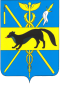 СОВЕТ НАРОДНЫХ ДЕПУТАТОВ БОГУЧАРСКОГО МУНИЦИПАЛЬНОГО РАЙОНА ВОРОНЕЖСКОЙ ОБЛАСТИРЕШЕНИЕот «20».02 2017года №  354                                                   г. БогучарОб избрании секретаря тридцатой   сессииСовета народных депутатов  Богучарскогомуниципального района Воронежской области	В соответствии  с Уставом Богучарского муниципального района, решением Совета народных депутатов Богучарского муниципального района от 28.03.2008 № 1 «Об утверждении регламента работы Совета народных депутатов Богучарского муниципального района» Совет народных депутатов Богучарского муниципального района р е ш и л:Избрать секретарем тридцатой сессии Совета народных депутатов Богучарского муниципального района Воронежской области Никулину Любовь Иванону – депутата от Богучарского местного отделения Всероссийской политической партии «ЕДИНАЯ РОССИЯ».Временно исполняющий обязанности главы Богучарскогомуниципального района                                                        И.М.Костенко